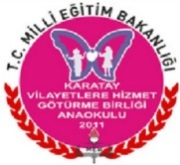 VİLAYETLERE HİZMET GÖTÜRME BİRLİĞİ ANAOKULU 2020-2021 NİSAN AYI BESLENME LİSTESİYASEMİN OKUR                 		HAVVA KÜPCÜ 				ZEYNEP UYSALÖĞRETMEN 				ÖĞRETMEN				OKUL MÜDÜRÜTARİHSABAHİKİNDİ05.04.2021  PAZARTESİSİMİT PEYNİR ZEYTİN BİTKİ ÇAYISİMİT PEYNİR ZEYTİN BİTKİ ÇAYI06.04.2021  SALIARABAŞI ÇORBASI EKMEK MEYVEARABAŞI ÇORBASI EKMEK MEYVE07.04.2021  ÇARŞAMBASALÇALI MAKARNA YOĞURTSALÇALI MAKARNA YOĞURT08.04..2021  PERŞEMBEFIRINDA PATATES BİTKİ ÇAYIFIRINDA PATATES BİTKİ ÇAYI09.04.2021  CUMAAÇIK BÜFE KAHVALTIAÇIK BÜFE KAHVALTITARİHSABAHİKİNDİ12.04.2021   PAZARTESİKAŞARLI OMLET BİTKİ ÇAYIKAŞARLI OMLET BİTKİ ÇAYI13.04.2021  SALIMERCİMEK ÇORBASI EKMEK MEYVEMERCİMEK ÇORBASI EKMEK MEYVE14.04.2021   ÇARŞAMBASANDVİÇ BİTKİ ÇAYISANDVİÇ BİTKİ ÇAYI15.04.2021   PERŞEMBEPATATES SALATASI AYRANPATATES SALATASI AYRAN16.04.2021   CUMAAÇIK BÜFE KAHVALTIAÇIK BÜFE KAHVALTITARİHSABAHİKİNDİ19.04.2021   PAZARTESİKANEPE BİTKİ ÇAYIKANEPE BİTKİ ÇAYI20.04.2021   SALIYOĞURT ÇORBASI EKMEK MEYVEYOĞURT ÇORBASI EKMEK MEYVE21.04..2021   ÇARŞAMBAPEYNİRLİ BÖREK BİTKİ ÇAYIPEYNİRLİ BÖREK BİTKİ ÇAYI22.04.2021   PERŞEMBEBROVNİ SÜTBROVNİ SÜT23.04.2021   CUMARESMİ TATİLRESMİ TATİLTARİHSABAHİKİNDİ26.04.2021   PAZARTESİHAŞLANMIŞ YUMURTA PEYNİR ZEYTİN EKMEK BİTKİ ÇAYIHAŞLANMIŞ YUMURTA PEYNİR ZEYTİN EKMEK BİTKİ ÇAYI27.04.2021   SALIŞEHRİYE ÇORBASI EKMEK MEYVEŞEHRİYE ÇORBASI EKMEK MEYVE28.04.2021   ÇARŞAMBAFIRINDA KAŞARLI PATATES LİMONATAFIRINDA KAŞARLI PATATES LİMONATA29.04.2021   PERŞEMBEEKMEK ARASI KÖFTE AYRANEKMEK ARASI KÖFTE AYRAN30.04.2021   CUMAAÇIK BÜFE KAHVALTIAÇIK BÜFE KAHVALTI